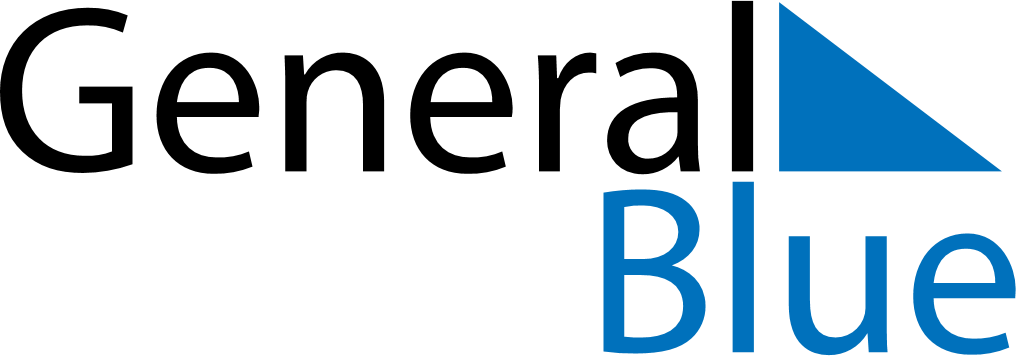 November 2023November 2023November 2023November 2023BermudaBermudaBermudaMondayTuesdayWednesdayThursdayFridaySaturdaySaturdaySunday123445678910111112Remembrance DayRemembrance Day1314151617181819Remembrance Day (substitute day)202122232425252627282930